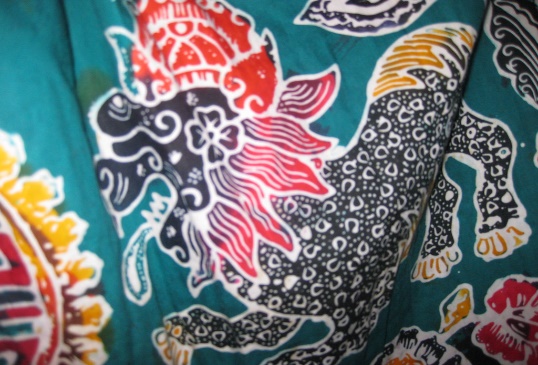 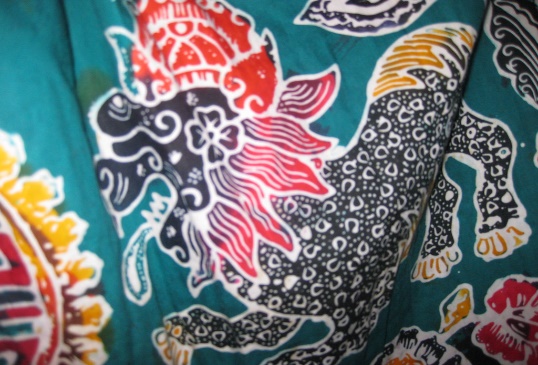 What is this technique called?What could you create using this technique?What are 4 resources needed to produce this artwork:1.2.3.4.Tell me why the use of wax and paint together are important for this technique:What is the artist called who makes this art?Describe the artwork created by this artist: